ĐIỀU KHOẢN THAM CHIẾU GIỚI THIỆUTrung tâm Phát triển Nông thôn miền Trung Việt Nam (CRD) hợp tác với Tổ chức quốc tế về bảo tồn thiên nhiên WWF-Việt Nam thực hiện Dự án “Tăng cường vai trò cộng đồng và các tổ chức xã hội trong công tác bảo tồn tại Trung Trường Sơn” tại tỉnh Thừa Thiên Huế do tổ chức Hợp tác Phát triển Quốc tế Thụy Điển tài trợ.Trong khuôn khổ dự án này, Trung tâm cần tuyển tư vấn  để thực hiện nghiên cứu “Đánh giá thực trạng xây dựng và thực hiện quy chế, quy ước về quản lý rừng cộng đồng tại tỉnh Thừa Thiên Huế” để cung cấp thông tin cho việc xây dựng và ban hành quy chế Quản lý rừng cộng đồng của Tỉnh.MỤC TIÊU VÀ NỘI DUNG NGHIÊN CỨUMục tiêu nghiên cứu:Tìm hiểu thực trạng và kết quả quản lý rừng cộng đồng ở tỉnh Thừa Thiên Huế.Đánh giá kết quả xây dựng và thực hiện các quy ước QLRCĐ.Xác định các bất cập, khoảng trống của quy chế QLRCĐ ảnh hưởng đến kết quả quản lý rừng cộng đồng.Đề xuất các nội dung/qui định pháp lý cần điều chỉnh, sửa đổi, bổ sung để phát triển quy chế QLRCĐ phù hợp với bối cảnh hiện nay tại Thừa Thiên Huế.Nội dung nghiên cứu:Tìm hiểu thực trạng và kết quả quản lý rừng cộng đồng tại tỉnh Thừa Thiên HuếĐánh giá kết quả xây dựng và thực hiện  quy ước, quy chế quản lý rừng cộng đồngXác định các bất cập, khoảng trống của quy ước quản lý rừng cộng đồng ảnh hưởng đến kết quả quản lý rừng cộng đồngĐề xuất các nội dung, quy định pháp lý để phát triển quy ước quản lý rừng cộng đồng phù hợp với bối cảnh hiện nay tại Thừa Thiên Huế.NHIỆM VỤ CỦA CHUYÊN GIAXây dựng đề cương nghiên cứu nghiên cứu chi tiết, làm rõ phương pháp nghiên cứu, đối tượng nghiên cứu, địa bàn nghiên cứu;Phát triển công cụ khảo sát, thu thập thông tin số liệu: thảo luận nhóm, phỏng vấn sâu, bảng hỏi phỏng vấn hộ;Tham gia khảo sát thực địa thu thập thông tin, số liệu cho nghiên cứu: thảo luận nhóm, phỏng vấn sâu, phỏng vấn hộ, ... ; Tổng hợp thông tin, nhập và xử lý số khảo sátViết báo cáo kết quả nghiên cứu: xây dựng dàn ý báo cáo; viết báo cáo; Lấy ý kiến góp ý, phản biện; Hoàn thiện báo cáo.Viết bản kiến nghị xây dựng qui ước quản lý rừng cộng đồng Tỉnh Thừa Thiên Huế.Trình bày kết quả nghiên cứu tại hội nghị báo cáo kết quả nghiên cứu trong khuôn khổ dự ánSẢN PHẨM  ĐẠT ĐƯỢCĐề cương nghiên cứu  Bộ công cụ khảo sát thu thâp thông tin nghiên cứu  Báo cáo nghiên cứu hoàn thiện với chất lượng cao Bản kiến nghị xây dựng qui ước quản lý rừng cộng đồng Tỉnh Thừa Thiên HuếKẾ HOẠCH THỰC HIỆN HOẠT ĐỘNGYÊU CẦU VỀ NĂNG LỰC CỦA TƯ VẤNCó trình độ thạc sỹ trở lên, với chuyên ngành về lâm nghiệp, quản lý tài nguyên, bảo tồn đa dạng sinh học.  hoặc Có ít nhất 05năm làm nghiên cứu và có ít nhất 02 công trình nghiên cứu liên quan đến quản lý tài nguyên rừngCó kinh nghiệm làm việc ở vùng nông thôn của tỉnh Thừa Thiên Huế và có kỹ năng làm việc với nông dân, đặc biệt là  đồng bào dân tộc thiểu số. Có kỹ năng sử dụng các phần mềm xử lý số liệu và có kỹ năng viết báo cáo tốtCó thái độ hợp tác và tôn trọng các quy định của cơ quan tuyển chọn.Các cá nhân quan tâm vui lòng liên hệ đến Trung tâm Phát triển Nông thôn miền Trung Việt Nam (CRD)Địa chỉ: 102 Phùng Hưng, thành phố HuếĐiện thoại: +234 3529749Chúng tôi khuyến khích các cá nhân gửi hồ sơ trên file điện tử theo địa chỉ email: office@crdvietnam.org  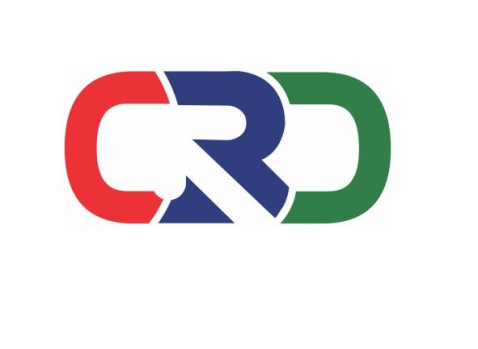 Trung tâm Phát triển Nông thôn miền Trung Việt NamĐịa chỉ: 102 Phùng Hưng, Huế, Thừa Thiên HuếTel: 0234 3529749; Fax: 0234 3530000Email: office@crdvietnam.org; Website: http://crdvietnam.orgTiêu đềTuyển 02  tư vấn độc lập thực hiện nghiên cứuHoạt độngĐánh giá thực trạng xây dựng và thực thực hiện quy ước về quản lý rừng cộng đồng tại tỉnh Thừa Thiên HuếTổ chức thực hiệnTrung tâm Phát triển Nông thôn miền Trung Việt Nam (CRD)Địa điểmTỉnh Thừa Thiên HuếThời gian thực hiệnTừ 11/02 đến 15/05/2019 Hạn nộp hồ sơ24/01/2019TTHOẠT ĐỘNGHẠN CUỐI1Xây dựng và  hoàn thiện đề cương nghiên cứu15/02/20192Xây dựng bộ công cụ thu thập thông tin nghiên cứu17/02/20193Thu thập thông tin nghiên cứu6/04/20194Tổng hợp thông tin và xử lý số liệu10/04/20195Viết báo cáo nghiên cứu30/04/20196Trình bày và thúc đẩy cuộc họp báo cáo kết quả nghiên cứu15/05/2019